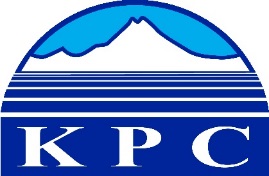 KENAI PENINSULA COLLEGECOLLEGE COUNCIL REPORTFebruary 13, 2020KRC - Soldotna, 6:00 p.m.Department: Learning CenterPrepared by: Diane Taylor5.14The Learning Center has started Spring semester with a range of classes for the Adult Education program. These classes include GED prep, English as a Second Language classes, and a CNA Prep course. A partnership continues with the MASST program.  A Computer Literacy class is held to train MASST workers on computer basics.  This class is also open to the general public.  All of these courses are free.Twenty-five students have come forward so far this semester requesting Disability Support Services (DSS) accommodations for their KPC/KRC courses. These requests were for both face-to-face classes as well as online classes. The community’s Project Homeless event took place on January 22th at the Soldotna Sport’s Center.   KPC had a table staffed at this daylong event, by LC staff members as well as the KPC Recruiter.  Information was shared regarding degree program opportunities, and Adult Education and GED classes. The LC department made follow-up calls the following day to individuals interested in our programming; other inquires involved financial aid questions, and that department followed up on those.Tony Munter left his position as Test Center Examiner, effective the end of January. An in-house recruitment and interview were conducted to fill the position and Crystal Penrod was offered and accepted the position. In addition, Dave Atcheson has joined the Testing Services team, as a 12/hr. week fill-in Examiner.  Specifically, he will assist with delivering Accuplacer testing.A Winter Concert of Traditional Irish Music was presented by the Multicultural Consortium and the KPC Showcase, with a grant from the UAA Diversity Action Council.  There were over 200 people in attendance for the free event that was open to the public. Students from the Kahtnu Yurartet (Kenai River Dancers) sold baked goods and will used the proceeds to support the KPC dance club.